DOTHAN HIGH SCHOOL BASEBALL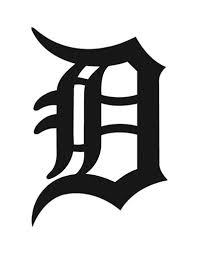 2018 JV ScheduleDateDayOpponentLocationTime2/192/232/263/23/53/83/93/123/193/243/26MonFriMonFriMonThuFriMonMonSatMonHouston AcademyHouston AcademyCarrollSlocombSlocombGW LongGW LongHouston AcademyHouston AcademyAshfordRehobethRehobethNorthviewNorthviewEufaulaHeadlandHeadlandNorthviewNorthviewPitmanPitmanOzarkSlocombSlocombSkippervilleSkippervilleNorthcuttNorthcuttAshfordPitmanPitmanPitmanPitmanPitmanHeadlandHeadlandPitmanPitman5:007:006:304:306:304:306:305:007:004:004:306:304:306:304:0011:001:004:306:30